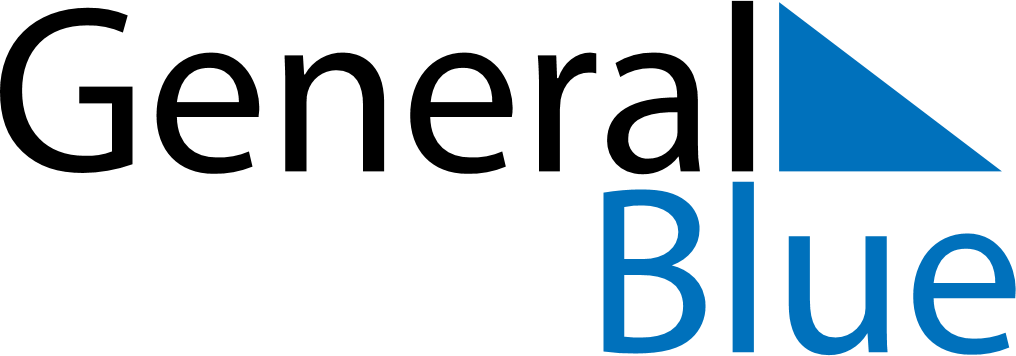 February 2019February 2019February 2019February 2019RwandaRwandaRwandaMondayTuesdayWednesdayThursdayFridaySaturdaySaturdaySunday1223Heroes Day4567899101112131415161617181920212223232425262728